Заполняется сотрудником центра «Мой бизнес» при принятии заявки.  В НО «ПФРП»Центр «Мой бизнес» ЗАЯВКАот _____________________________________________________________________________________(ФИО самозанятого, ИНН)_______________________________________________________________________________________(вид деятельности)Прошу оказать комплексную услугу «Промокод для запуска рекламы на сервисе Яндекс Бизнес для самозанятых».Цель получения услуги: _________________________________________________________________________________________________________________________________________________________Производимые мной изделия:______________________________________________________________________________________________________________________________________________________________________________Прошу все информационные уведомления, связанные с оказанием услуги, направлять по адресу электронной почты:  _______________________________________________________________________________________Для оперативной связи прошу использовать контактный телефон: ______________________________Ссылка на сайт/соц. сети: ________________________________________________________________Предупрежден об ответственности за предоставление недостоверных сведений._____________________________________________________________________(ФИО самозанятого)На основании статьи 9 Федерального закона от 27.07.2006 г. № 152-ФЗ «О защите персональных данных» даю свое согласие на обработку персональных данных, включая сбор, систематизацию, накопление, хранение, уточнение с целью извещение меня о наличии мероприятия, способствующих поддержке и развитию субъектов малого и среднего предпринимательства в Пермском крае посредством рассылки информации через e-mail-сообщения. Разрешаю передачу своих персональных данных третьим лицам с целью извещения меня о наличии мероприятий, способствующих поддержке и развитию субъектов малого и среднего предпринимательства в Пермском крае посредством рассылки информации через e-mail-сообщения и подачи отчетности *Оператору: Некоммерческая организация «Пермский фонд развития предпринимательства», ИНН/КПП 5902989906/590201001        С регламентом оказания комплексных услуг ознакомлен.   Подтверждаю, что являюсь производителем изделий ручной работы.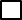 _____________   /   _________________________      Подпись                         Расшифровка     Дата  «____»____________ 2024 г.            *Заполнение всех полей ОБЯЗАТЕЛЬНОДата Порядковый номер регистрации заявкиИНН заявителяСпециалист, принявший заявку (ФИО, должность)Специалист, принявший заявку (ФИО, должность)